TUGAS AKHIRSISTEM KOMPUTERISASI AKUNTANSI BAGIAN PENGGAJIANPT. GULA PUTIH MATARAM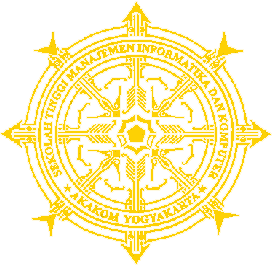 Diajukan sebagai salah satu syarat untuk menyelesaikan studi jenjang diploma tiga (D3) jurusan / program Komputerisasi Akuntansi di Sekolah Tinggi Manajemen Informatika dan Komputer AKAKOMDisusun Oleh:SAGITA ARI WIBOWONomor Mahasiswa	: 043210028Jurusan		: Komputerisasi AkuntansiJenjang		: Diploma TigaTahun Akademik	: 2004 / 2005SEKOLAH TINGGI MANAJEMEN INFORMATIKA DAN KOMPUTERAKAKOM YOGYAKARTA2007HALAMAN PENGESAHANJudul	: Sistem Komputerisasi Akuntansi Bagian Penggajian PT. Gula Putih Mataram  Nama	: Sagita Ari WibowoNo. Mahasiswa	: 043210028Jurusan 	: Komputerisasi AkuntansiJenjang	: Diploma Tiga (D3)Karya Tulis Ini Telah Dipertahankan dan Disetujui di Depan Dosen Penguji Program Studi Komputerisasi Akuntansi Jenjang Diploma Tiga STMIK AKAKOM Yogyakarta           Yogyakarta, Agustus 2007Mengesahkan,HALAMAN  PERSEMBAHANKarya tulis ini saya persembahkan kepada :Allah SWT Serta Nabi Muhammad SAW yang telah memberikan ridhonya kepadakuBapak dan ibuku tersayang, terima kasih atas do’a serta dukungannya baik secara moril dan materiil.Adik, dan saudara-saudaraku yang ku sayangi terima kasih atas dukungannya  Pak bambang pdp yang banyak memberikan ilmu, saran-saran dan bimbingannyaBuat Pak Priyono selaku Accounting Manager terima kasih atas bantuannya dalam Praktek Kerja Lapangan di PT. Gula Putih Mataram  Terima kasih buat Pak Sarino dan keluarga Seluruh keluarga besar STMIK AKAKOM yogyakartaKeluarga besar HMJ Komputerisasi Akuntansi STMIK AKAKOMBuat mas Harsoyo, Lippo, Suradiono, Hery, Dwi, Adit, Cris, Vilia, Neniku, Mbak Janti, Vivi & Tony, Prio, Galeh dan yang lain yang tidak bisa disebutkan satu per-satu yang telah berpartisipasi dalam penyelesaian karya tulis ini. Thank’s A Lot….MOTTOBe your selfKerjakanlah sesuatu secara tulus dan wajar, dan segalanya akan baik. Kesempurnaan terletak pada motivasi kerja, bukan pada pekerjaanJenius adalah 1 % inspirasi dan 99 % keringat. Tidak ada yang dapat menggantikan kerja keras. Keberuntungan adalah sesuatu yang terjadi ketika kesempatan bertemu dengan kesiapanHidup adalah perjuangan, maka janganlah menyerah hanya karena satu kegagalan.Jangan sedih karena kamu tidak dapat melakukan sesuatu seperti orang lain kerana kamu memang tidak memiliki kemampuan untuk itu tetapi apa yang dapat kamu lakukan, lakukanlah itu dengan sebaik-baiknya dan jangan sombong jika kamu merasa banyak melakukan beberapa hal pada orang lain.Ada dua hal yang harus anda lupakan : pertama kebaikan yang anda lakukan kepada orang lain dan yang kedua kesalahan orang lain kepada anda.KATA PENGANTARPuji syukur saya panjatkan kepada Allah SWT, yang telah melimpahkan rahmat dan karunianya sehingga dapat menyelesaikan karya tulis ini.Maksud dan tujuan Karya Tulis ini adalah untuk melengkapi dan memenuhi syarat yang telah ditentukan oleh STMIK AKAKOM Yogyakarta untuk menyelesaikan program Diploma III. Dalam pembuatan karya tulis ini tidak lepas dari berbagai pihak yang telah membantu baik dari segi material maupun spiritual. Atas segala bimbingan, dorongan dan bantuan yang secara langsung maupun tidak langsung yang telah diberikan, penulis menyampaikan terima kasih yang sebesar-besarnya kepada :Prof. Dr. Ir. Prayoto, M.Sc., selaku Ketua Sekolah Tinggi Manajemen Informatika dan Komputer AKAKOM Yogyakarta.Ir. M. Guntara, M.T., selaku Pembantu Ketua I Bidang Akademik di Sekolah Tinggi Manajemen Informatika dan Komputer AKAKOM Yogyakarta.Al. Agus Subagyo, S.E., M.Si., selaku Ketua Jurusan Komputerisasi Akuntansi di  Sekolah Tinggi Manajemen Informatika dan Komputer AKAKOM Yogyakarta.Bambang P.D.P, S. Kom, S.E., Akt., MMSI., sebagai dosen pembimbing yang telah banyak membantu  dalam memberikan petunjuk, pengarahan serta bimbingan yang besar dalam karya tulis ini.Pak Priyono selaku Accounting Manager PT. Gula Putih Mataram.Pak Sarino dan Keluarga  yang selalu membantu dalam penyajian data.Seluruh staf dan karyawan STMIK AKAKOM Yogyakarta yang banyak membantu lancarnya segala aktivitas penulisan karya tulis.Pihak PT. Gula Putih Mataram yang banyak membantu dalam praktek dan pemberian data-datanya.Penulis menyadari sepenuhnya, bahwa karya tulis ini masih belum sempurna, baik dalam hal isi maupun cara penyajian materinya. Untuk itu dengan rendah hati penulis mohon saran dan kritik yang membangun dari pembaca.Semoga karya tulis ini dapat bermanfaat khususnya bagi penyusun dan bagi pembaca pada umumnya.Yogyakarta, Agustus 2007PenulisKetua JurusanDosen Pembimbing,Komputerisasi Akuntansi, -D3 Al. Agus Subagyo, S.E., M.SiBambang P.D.P, S. Kom, S.E., Akt., MMSI